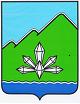 АДМИНИСТРАЦИЯ ДАЛЬНЕГОРСКОГО ГОРОДСКОГО ОКРУГА                 ПРИМОРСКОГО КРАЯ ПОСТАНОВЛЕНИЕ __________________                      г. Дальнегорск                                 №   _________О внесении изменений в постановление администрации Дальнегорского городского округа от 20.04.2016 № 200-па «О комиссии администрации Дальнегорского городского округа по соблюдению требований к служебному поведению муниципальных служащих и урегулированию конфликта интересов»В соответствии с Указом Президента РФ от 01.07.2010 № 821 «О комиссиях по соблюдению требований к служебному поведению федеральных государственных служащих и урегулированию конфликта интересов», руководствуясь Уставом Дальнегорского городского округа, администрация Дальнегорского городского округа ПОСТАНОВЛЯЕТ:	1. В связи с кадровыми изменениями внести в состав комиссии администрации Дальнегорского городского округа по соблюдению требований к служебному поведению муниципальных служащих и урегулированию конфликта интересов, утвержденный постановлением администрации Дальнегорского городского округа от 20.04.2016 № 200-па следующие изменения:1) включить в состав комиссии следующих лиц:Наумова Ольга Анатольевна – заместитель главы администрации  Дальнегорского городского округа, председатель комиссии.2) исключить из состава комиссии Выголова Г.М., Сегала С.В.2. Настоящее постановление подлежит опубликованию в газете «Трудовое слово» и размещению на официальном сайте Дальнегорского городского округа. Глава Дальнегорскогогородского округа                                                                                         А.М. Теребилов                                                                       